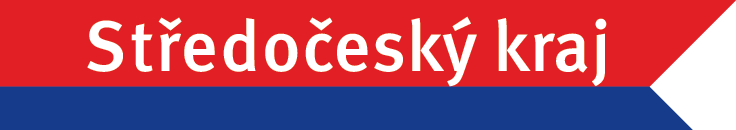 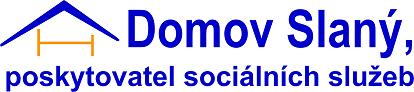 příspěvková organizace Středočeského krajeHlaváčkovo nám. 218,274 01 Slaný tel.:312 521 710, reditel@dpsslany.cz, www.dpsslany.czSmlouva o komplexním poskytování prádelenských služebDomov Slaný, p. s. s.,   příspěvková organizace Středočeského krajesídlo:			Hlaváčkovo nám. 218, 274 01 SlanýIČO:                                   712 34 390 		jednající:		Bc. Zdeněk Syblík, ředitel			spisová značka:		vedená u Městského soudu v Praze, sp. zn. Pr 986bankovní spojení: 	KBčíslo účtu:		35-3513270237/0100zastoupení ve věcech technických: Jindřich Hniličkatel.: 			607 098 799e-mail: 			ekonom@dpsslany.czna straně jedné (dále jen „Objednatel“)[účastník doplní obchodní firmu/jméno]sídlo:			[k doplnění]IČO / DIČ:		[k doplnění]jednající:		[k doplnění]spisová značka:		[k doplnění]bankovní spojení:	[k doplnění]číslo účtu:		[k doplnění]zastoupení ve věcech technických:[k doplnění]tel.:			[k doplnění]e-mail:			[k doplnění]na straně druhé (dále jen „Poskytovatel“)(objednatel a poskytovatel dále také jako „Smluvní strany“)uzavírají níže uvedeného dne, měsíce a roku tuto Smlouvu o komplexním poskytování prádelenských služeb v souladu s ustanovením § 1746 odst. 2 zákona č. 89/2012 Sb., občanský zákoník („OZ“) („Smlouva“).Smluvní strany, vědomy si svých závazků v této Smlouvě obsažených a s úmyslem být touto Smlouvou        vázány, dohodly se na následujícím znění Smlouvy.Úvodní ustanoveníTato Smlouva je uzavírána na základě výsledku zadávacího řízení na veřejnou zakázku malého rozsahu s názvem „Komplexní poskytování prádelenských služeb“ („Veřejná zakázka“). Poskytovatel prohlašuje, že:je právnickou osobou řádně založenou a existující podle [účastník doplní označení země (např. českého či slovenského)] právního řádu, splňuje veškeré podmínky a požadavky v této Smlouvě stanovené a je oprávněn tuto Smlouvu uzavřít a řádně plnit závazky v ní obsažené, se detailně seznámil s rozsahem a povahou předmětu plnění této Smlouvy, že jsou mu známy veškeré relevantní podmínky nezbytné k realizaci předmětu plnění této Smlouvy a že disponuje takovými kapacitami a odbornými znalostmi, které jsou nezbytné pro realizaci předmětu plnění této Smlouvy za dohodnutou cenu uvedenou ve Smlouvě, a to rovněž ve vazbě na jím prokázanou kvalifikaci pro plnění Veřejné zakázky, ake dni uzavření této Smlouvy vůči němu není vedeno řízení dle zákona č. 182/2006 Sb., o úpadku a způsobech jeho řešení (insolvenční zákon), ve znění pozdějších předpisů („Insolvenční zákon“), a zároveň se zavazuje Objednatele o všech skutečnostech o hrozícím úpadku bezodkladně informovat.Pro vyloučení jakýchkoliv pochybností o vztahu Smlouvy a zadávací dokumentace k Veřejné zakázce jsou stanovena tato výkladová pravidla:v případě jakékoliv nejistoty ohledně výkladu ustanovení Smlouvy budou tato ustanovení vykládána tak, aby v co nejširší míře zohledňovala účel Veřejné zakázky vyjádřený v zadávací dokumentaci;v případě chybějících ustanovení Smlouvy budou použita dostatečně konkrétní ustanovení zadávací dokumentace k Veřejné zakázce;v případě rozporu mezi ustanoveními Smlouvy a zadávací dokumentace budou mít přednost ustanovení Smlouvy.Předmět SmlouvyPředmětem této Smlouvy je zajištění komplexního servisu prádla spojeného s pronájmem, praním, údržbou a obměnou ložního prádla, (včetně výplní polštářů a dek) („Služby“), Poskytovatelem pro Objednatele a závazek Objednatele zaplatit Poskytovateli za poskytnuté Služby dohodnutou cenu.Předmětem Služeb je zajištění komplexního servisu prádla v následujícím rozsahu:ložní prádlo – pronájem ložního prádla včetně jeho údržby, tj.:praní, čištění, dezinfekce, žehlení, finišování;opravy či obměna za nové;skládání, balení a označování.Ložní prádlo musí odpovídat vzorkům, které Poskytovatel předložil pro účely hodnocení v rámci nabídky na Veřejnou zakázku. Tyto vzorky poskytnuté v rámci zadávacího řízení slouží pro účely plnění Smlouvy jako předloha pro určení, zda jsou Služby poskytovány řádně.vlastní ložní prádlo – praní, čištění, dezinfekce, a balení prádla v majetku Objednatele; (výplně polštářů a přikrývek)zajištění logistiky (vyzvednutí a zpětná dodávka ložního prádla a jeho distribuce na vymezená dodací místa) včetně zajištění prostředků potřebných pro převoz prádla (přepravníky).Podrobná specifikace ložního prádla vyplývá z Přílohy č. 2 Smlouvy – „Podrobný nabídkový rozpočet“.Poskytování Služeb dále zahrnuje identifikaci vybraného ložního prádla, které je takto označeno  čipem, identifikačním štítkem s čárovým kódem či jinou odpovídající identifikační technologií (čipovou technologií) tak, aby systém evidence ložního prádla Objednateli umožňoval získání přehledu o množství prádla na jednotlivých dodacích místech v čase, včetně možnosti analýzy pohybů jednotlivých kusů prádla. V rámci tohoto systému identifikace ložního prádla bude zajištěna také elektronická evidence a kontrola pohybu prádla. Poskytovatel je povinen tento systém dodržovat po celou dobu plnění této Smlouvy a zaškolit pověřené osoby Objednatele. Za tímto účelem se Poskytovatel zavazuje poskytnout Objednateli po dobu trvání této smlouvy 1 kus mobilního čtecího zařízení pro zjištění informací z čipů/štítků prádla a softwarovou aplikaci k načtení těchto informací s možností tvorby sestav, aby mohl Objednatel provést vlastní kontrolu pohybu prádla.Poskytovatel je povinen při poskytování Služeb, tj. zejména při praní, údržbě a nakládání s prádlem dodržovat veškeré platné právní předpisy, směrnice a normativní požadavky, zejména pak: zákon č. 22/1997 Sb., o technických požadavcích na výrobky a o změně a doplnění některých zákonů, ve znění pozdějších předpisů, zákon č. 268/2014 Sb., o zdravotnických prostředcích a o změně zákona č. 634/2004 Sb., o správních poplatcích, ve znění pozdějších předpisů, zákon č. 258/2000 Sb., o ochraně veřejného zdraví a o změně některých souvisejících předpisů a vyhlášku č. 306/2012 Sb., o podmínkách předcházení vzniku a šíření infekčních onemocnění a o hygienických požadavcích na provoz zdravotnických zařízení a ústavů sociální péče, ve znění pozdějších předpisů („Vyhláška“).Poskytování Služeb musí dále splňovat veškeré požadavky stanovené technickou normou ČSN EN 14065 (800876) Textilie –Textilie zpracované v prádelnách – Systém řízení biokontaminace, normu ČSN EN ISO 9001 – Systém managementu kvality a normu ČSN EN ISO 14001 – Systém environmentálního managementu.Poskytovatel je povinen zajistit, aby vybrané ložní prádlo, splňovalo technickou normu ČSN P CEN/TS 14237 (804110) - Textilie pro zdravotnictví a zařízení sociálních služeb.Poskytování Služeb musí splňovat podmínky a parametry stanovené v Oborové specifikaci číslo OS 80-01 Praní-Odborné ošetření prádla ze zdravotnických zařízení a zařízení sociálních služeb.Poskytovatel je na výzvu Objednatele povinen nejpozději do 5 pracovních dnů prokázat plnění povinností obsažených v bodu 7-10 výše příslušným certifikátem či jiným rovnocenným způsobem.Místo, čas a způsob plněníMístem plnění této Smlouvy je areál Objednatele na adrese Hlaváčkovo nám. 218, 274 01 Slaný a budova na adrese Žižice č.p. 93, 274 01 ŽižicePoskytovatel bude zajišťovat praní, dezinfekci, žehlení, skládání a balení prádla v rámci poskytování Služeb ve vlastním provozním zařízení na adrese: [k doplnění] („Prádelna“).Jednotlivá dodací místa, kde bude probíhat vyzvednutí prádla a jeho zpětné dodání, jsou totožná s místy plnění této smlouvy. Tato dodací místa mohou být v průběhu plnění Smlouvy Objednatelem měněna a upravována dle okamžitých potřeb Objednatele, vždy po předcházející vzájemné dohodě s Poskytovatelem.Převoz prádla do a z dodacích míst zajistí Poskytovatel prostřednictvím přepravníků, které jsou majetkem Poskytovatele („Přepravníky“).Čisté ložní prádlo bude objednáváno elektronicky prostřednictvím on-line objednávkového systému Poskytovatele, nebo jiného vhodného systému. Lhůty pro poskytnutí Služeb budou stanoveny vždy dohodou Smluvních stran, ale vždy tak, aby nedošlo k narušení provozu Objednatele a aby nebyly delší než 1 týden od okamžiku vystavení objednávky.Objednávka čistého ložního prádla musí být doručena Poskytovateli alespoň jeden den předem, a to nejpozději do 12:00 hod. Požadavky na prádlo budou určovat pověřené osoby Objednatele.Dovoz čistého prádla bude probíhat pondělí až pátek na jednotlivá dodací místa v době od 6:30 do 14:00 hodin. Odvoz použitého prádla bude probíhat pondělí až sobota z jednotlivých dodacích míst, v době od 6:30 do 14:00 hodin. Odvoz použitého prádla v době svátků musí proběhnout tak, aby mezi dvěma po sobě jdoucími odvozy nebylo více jak 48 hodin.Čisté prádlo přiveze dodavatel v Přepravníku na každé dodací místo roztříděné podle druhů a velikosti prádla a v množství podle objednávek tak, aby přejímka prádla trvala co nejkratší dobu. Použité prádlo bude Objednatelem roztříděno do pytlů podle druhu prádla a typu prádla (infekční, a ostatní). Naplněné pytle budou uzavřeny a vloženy do Přepravníku. Připravený Přepravník odveze následující den Poskytovatel přímo z dodacího místa do Prádelny a nahradí jej Přepravníkem s prádlem čistým.Součástí dodávky čistého prádla je dodací list ve dvou vyhotoveních. Pověřená osoba Objednatele provede kontrolu dodávky a po kontrole jednu kopii podepsaného dodacího listu předá Poskytovateli.Veškerou logistiku spojenou s přebíráním použitého prádla, předáváním čistého prádla a přepravou prádla zajišťuje Poskytovatel vlastní manipulační technikou a vlastním personálem.Objednatel si vyhrazuje právo v průběhu plnění této smlouvy případně měnit umístění jednotlivých svozových míst v případě rekonstrukcí jednotlivých budov.Poskytovatel musí vést průběžnou evidenci o dodávkách čistého a odvozech použitého prádla elektronickým způsobem a musí Objednateli kdykoli na požádání poskytnout náhled do této evidence.Textilní logistický koncept, controlling a nákladový managementAby mohlo být poskytování Služeb zahájeno v termínu stanoveném touto Smlouvu a následně byly plněny podmínky poskytování Služeb, předloží Poskytovatel Objednateli nejpozději do 10 pracovních dnů po podpisu této Smlouvy návrh textilního logistického konceptu („TLK“).TLK bude obsahovat časový harmonogram zahrnující detailní popis všech potřebných opatření, jež musí Poskytovatel provést, aby byl schopen zajistit zahájení poskytování Služeb v termínu a v souladu s touto Smlouvou. Součástí TLK bude rovněž transportní logistika, která bude harmonizována s provozními procesy Objednatele. Poskytovatel musí přijmout taková opatření, aby nedocházelo, podmíněno státními svátky, špičkami spotřeby a podobně, k negativnímu ovlivnění plánu dodávky čistého a odvozu použitého prádla.Návrh TLK bude mít níže stanovené minimální náležitosti: harmonogram rozhovorů mezi Poskytovatelem a Objednatelem pro prezentaci a stanovení společného plánu postupu,plán opatření (plán průběhu/ časový harmonogram) pro zabezpečení optimálního zásobování prádlem,časový harmonogram a plán průběhu nezbytných zaškolení / instruktáží zaměstnanců Objednatele Poskytovatelem včetně údajů o obsahu školení, způsob zajištění jistoty dodávek-popis způsobu zajištění dodávek v případě výpadku vlastních provozních kapacit; Poskytovatel musí popsat a doložit, kde a jak má zajištěnu náhradní kapacitu pro poskytování Služeb Objednateli v plném rozsahu.Do 5 pracovních dnů od předložení návrhu TLK Objednatel Poskytovateli předá případné připomínky k návrhu, které je Poskytovatel povinen do 5 pracovních dnů od jejich předání zapracovat a předložit Objednateli upravený návrh. Pokud v této lhůtě Objednatel připomínky Poskytovateli nepředá, má se za to, že s návrhem souhlasí.Za účelem vybudování textilního controllingu je Poskytovatel povinen Objednateli nejpozději od 3. měsíce po termínu zahájení poskytování Služeb předkládat nejpozději do 10. dne každého měsíce informace o následujících požadovaných ukazatelích, výpočtech, statistikách a analýzách odchylek, aby mohl Objednatel cíleně kontrolovat a řídit rozsah poskytování Služeb, a to ve formátu Microsoft Excel.Rozsah poskytovaných informací musí umožnit:vyhodnocování dodacích míst v kusech a Kč za periodu (měsíc, čtvrtletí, roky) - jako podklad slouží data spotřeby zjištěná Poskytovatelem, sestavení měsíčních, čtvrtletních a ročních statistik a analýz (rovněž ve formě diagramů, nebo tabulek), které poskytnou Objednateli jak detailní, tak celkový přehled o vývoji spotřeby; uvedena musí být také čísla srovnání s předchozími obdobími a předchozím rokem),srovnávací analýza dodacích míst, vytvoření seznamu dodávaných množství prádla v detailním a v celkovém přehledu pro určitá časová období podleabsolutních čísel-jednotlivé druhy prádla, místa dodání, atd.srovnávání období,seznam „reklamovaného prádla“ - detailní a celkový přehled pro všechna dodací místa, který umožní vyvodit závěry o vývoji.Způsob provádění textilního controllingu je Poskytovatel povinen na pokyn Objednatele jakkoliv upravit či rozšířit. Zároveň je oprávněn podávat vlastní návrhy zefektivnění controllingu.Nákladový management bude vycházet ze systému textilního controllingu. Data předložená Poskytovatelem a ukazatele budoucího vývoje získaná Objednatelem budou podkladem pro nákladový management. Za tímto účelem se bude konat schůzka Smluvních stran, a to alespoň 1 x za 12 měsíců, jejímž účelem bude zjištění příčin vývoje nákladů a spotřeby a stanovení vhodných opatření do budoucna.Poskytovatel je povinen v průběhu plnění Smlouvy oznámit Objednateli možné potenciální úspory, které by bylo možné získat standardizací či optimalizací poskytovaných Služeb.Práva a povinnosti PoskytovatelePoskytovatel bude průběžně provádět kontrolu prádla, opraví poškozené kusy a vyřadí poškozené neopravitelné kusy. Vyřazené poškozené neopravitelné kusy ložního prádla Poskytovatel neeviduje a nahradí je prádlem novým, a to na svůj náklad.Poskytovatel se zavazuje dodávat prádlo čisté, vyprané, vyžehlené a nepoškozené ve stavu způsobilém k užívání dle jeho způsobu určení. Poskytovatel se zavazuje zabezpečit řádné plnění Služeb i v případě výluky či havárie na straně Poskytovatele, a to způsobem definovaným ve Smlouvě. V tomto případě je přípustné, aby Poskytovatel zajistil poskytování Služeb náhradním řešením (např. prostřednictvím poddodavatele), ale pouze po dobu nezbytnou pro odstranění překážky (výluky či havárie). O výluce či havárii je Poskytovatel povinen Objednatele informovat a sdělit i pravděpodobnou dobu trvání překážky (výluky či havárie).Pokud by z důvodů, které jsou na straně Poskytovatele, anebo kterým mohl Poskytovatel zabránit, nebo je měl či mohl předvídat, došlo k neposkytnutí Služeb v takovém rozsahu, že by to mohlo negativně ovlivnit či ohrozit provoz Objednatele jako sociálního zařízení, může Objednatel v případě nebezpečí prodlení zadat okamžitě poskytování Služeb jinému Poskytovateli, a to v rozsahu, který je nutný pro zachování řádného provozu Objednatele. Náklady s tím spojené budou účtovány v plném rozsahu Poskytovateli.Poskytovatel se zavazuje na vyžádání Objednatele, které mu musí být doručeno nejpozději 5 pracovních dní předem, umožnit kontrolu plnění této Smlouvy, zejména dodržování příslušných právních předpisů a technických norem v Prádelně. Poskytovatel se zavazuje v případě hromadného neštěstí vykrýt zvýšenou potřebu prádla ve lhůtách do 4 hodin od nahlášení v předpokládaném množství 100 ks ložních souprav prádla. Poskytovatel se zavazuje být po celou dobu platnosti této Smlouvy pojištěn pro případ vzniku odpovědnosti za škodu způsobenou Poskytovatelem třetí osobě s limitem pojistného plnění minimálně 500 000 Kč (slovy: pět set tisíc korun českých). Kopii uzavřené pojistné smlouvy či pojistného certifikátu předloží Poskytovatel Objednateli před uzavřením této Smlouvy a poté kdykoliv nejpozději do 5 pracovních dnů od výzvy Objednatele.Všechny zaměstnance Objednatele, které určí Objednatel, je Poskytovatel povinen vhodným způsobem a v potřebném rozsahu seznámit se všemi funkcemi a procesy jeho online systému na objednávku prádla. Cena tohoto proškolení zaměstnanců Objednatele je zahrnuta v ceně za poskytování Služeb.Práva a povinnosti ObjednateleObjednatel je povinen nakládat šetrně s ložním prádlem a užívat je způsobem odpovídajícím jeho určení a pouze na pracovištích příslušného dodacího místa. Objednatel se zavazuje umožnit Poskytovateli kontrolu ložního prádla v prostoru Objednatele.Ložní prádlo je majetkem Poskytovatele a Objednatel nesmí toto prádlo dát k vyprání nebo k jakékoliv jiné údržbě jiné osobě s výjimkou případů uvedených v čl. V. odst. 4.Objednatel je povinen objednávat pouze takové množství, aby se pokryla jeho provozní potřeba a netvořily se u něj zbytečné nepoužívané zásoby ložního prádla. Cena a platební podmínkyCena za Služby poskytnuté Poskytovatelem Objednateli dle této Smlouvy je stanovena formou jednotkových cen za jednotlivé druhy prádla, a to v příloze č. 2 této Smlouvy – Podrobný nabídkový rozpočet.Jednotkové ceny jsou závazné po celou dobu platnosti této Smlouvy a zahrnují veškeré činnosti související s poskytováním Služeb a plněním veškerých povinností dle této Smlouvy včetně veškerých souvisejících nákladů jako je např. cestovné, clo, poplatky, náklady na zřízení, provozování a správu technologie k označení ložního prádla atd. Jednotková cena se účtuje v okamžiku dodání čistého prádla na vymezené dodací místo. Uvedené ceny lze měnit dále v případě, že by v průběhu plnění této Smlouvy došlo ke změnám sazby DPH. V takovém případě bude cena za poskytnuté Služby účtována s platnou sazbou DPH.Poskytovatel bere na vědomí, že předpokládané množství jednotlivých kusů prádla, které je obsaženo v příloze č. 2 této Smlouvy je pouze orientační. Uvedené počty je možné kdykoliv v průběhu plnění Smlouvy navýšit či ponížit. Objednavatel se zavazuje tvořit objednávky tak, aby se pokryla aktuální denní potřeba prádla včetně sobot, nedělí a svátků a netvořily se nadbytečné zásoby.Pokud by v průběhu plnění této Smlouvy bylo zapotřebí účtovat položku prádla, která není obsažena v příloze č. 2 této Smlouvy, stanoví se jednotková cena za uvedenou položku jako jednotková cena za prádlo, které je této položce nejvíce podobné.Cena za poskytování Služeb bude Objednatelem hrazena bezhotovostním platebním převodem na účet Poskytovatele, který je uvedený v záhlaví této Smlouvy, a to základě daňových dokladů (faktur) vždy za kalendářní měsíc, ve kterém byly Služby poskytovány („fakturační období“), a to dle skutečně poskytnutých Služeb (skutečně dodaného množství čistého prádla na dodací místa) v příslušném fakturačním období. Faktura bude doručena elektronicky na adresu ekonom@dpsslany.cz. Přílohou faktury musí být souhrnný dodací list v elektronické formě a ve struktuře požadované Objednatelem, který bude obsahovat minimálně rozpis dodávek a účtovaných nákladů na jednotlivá dodací místa Objednatele. Splatnost faktury je 30 dnů od jejího doručení Objednateli. Dnem splatnosti se rozumí den připsání částky z účtu Objednatele na účet Poskytovatele.Faktura musí splňovat veškeré náležitosti daňového a účetního dokladu stanovené příslušnými právními předpisy. Nebude-li faktura obsahovat náležitosti uvedené výše, je Objednatel oprávněn, aniž by se dostal do prodlení, tuto fakturu ve lhůtě splatnosti vrátit Poskytovateli s uvedením důvodu k opravě či doplnění. V takovém případě začne doručením opravené (doplněné) faktury Objednateli běžet nová lhůta splatnosti.Pro případ, že Poskytovatel je, nebo se od data uzavření smlouvy do dne uskutečnění zdanitelného plnění stane na základě rozhodnutí správce daně, „nespolehlivým plátcem“ ve smyslu ustanovení § 106a zákona č. 235/2004 Sb., o DPH, ve znění pozdějších předpisů, souhlasí Poskytovatel s tím, že mu Objednatel uhradí cenu plnění bez DPH a DPH v příslušné výši odvede za nespolehlivého plátce přímo příslušnému správci daně. V souvislosti s tímto ujednáním nebude Poskytovatel vymáhat od Objednatele část z ceny plnění rovnající se výši odvedeného DPH a souhlasí s tím, že tímto bude uhrazena část jeho pohledávky, kterou má vůči Objednateli, a to ve výši rovnající se výši odvedené DPH.Poskytovatel rovněž souhlasí s tím, že v případě, že bude požadovat úhradu (zcela nebo zčásti) bezhotovostním převodem na jiný účet, než je účet, který je zveřejněn správcem daně způsobem umožňujícím dálkový přístup (§109 zákona č. 235/2004 Sb., o DPH, ve znění pozdějších předpisů), uhradí mu Objednatel cenu plnění bez DPH a DPH v příslušné výši odvede přímo příslušnému správci daně. V souvislosti s tímto ujednáním nebude Poskytovatel vymáhat od Objednatele část z ceny plnění rovnající se výši odvedeného DPH a souhlasí s tím, že tímto bude uhrazena část jeho pohledávky, kterou má vůči Objednateli, a to ve výši rovnající se výši odvedené DPH.Osoby oprávněné k jednáníPoskytovatel tímto prohlašuje, že je pověřen jednáním ve věcechsmluvních:	[k doplnění]technických:			[k doplnění]Objednatel tímto prohlašuje, že je pověřen jednáním ve věcechsmluvních: 			Bc. Zdeněk Syblík - řediteltechnických: 			Jindřich Hnilička - THPSankční ujednáníPři prodlení s úhradou faktury je Poskytovatel oprávněn účtovat Objednateli úrok z prodlení v zákonné výši.Smluvní pokuta za prodlení s dovozem čistého prádla činí 5.000 Kč za každý den prodlení a v případě čl. V odst. 6 za každou hodinu prodlení. Obě Smluvní strany berou výslovně na vědomí, že výše smluvní pokuty vyplývá z potřeby nepřetržitého provozu Objednatele a nároků na provoz na sociálního zařízení poskytující nepřetržitou lékařskou a ošetřovatelskou péči.Objednatel je oprávněn účtovat Poskytovateli smluvní pokutu za neodstranění Objednatelem reklamovaných vad ve stanovené lhůtě dle čl. X. odst. 1 smlouvy. Smluvní pokuta se stanovuje ve výši 5.000 Kč za každý den prodlení s odstraněním jednotlivé vady.V případě, že bude prokazatelně zjištěno, že Poskytovatel poskytuje Služby v rozporu s právními předpisy a technickými normami dle čl. II. odst. 7, 8, 9 a/nebo 10, je Objednatel oprávněn účtovat Poskytovateli smluvní pokutu ve výši 500 000 Kč.Smluvní pokuta za prodlení s termínem zahájení poskytování Služeb dle čl. III. odst. 4 této Smlouvy činí 10 000 Kč za každý den prodlení.Za každé další porušení jakékoliv lhůty pro splnění povinnosti Poskytovatelem dle této Smlouvy se sjednává smluvní pokuta ve výši 5.000 Kč za každé jednotlivé porušení povinnosti a den trvání prodlení s jejím splněním.Smluvní pokuta je splatná na základě písemné výzvy Objednatele adresované do sídla Poskytovatele, a to způsobem v ní uvedeným. Smluvní pokutu lze uložit opakovaně za každý jednotlivý případ porušení povinnosti. Smluvní strany ujednaly, že zaplacením smluvní pokuty není nijak dotčen či omezen nárok poškozené Smluvní strany domáhat se náhrady škody.V případě, že závazek poskytovat Služby zanikne před řádným ukončením této Smlouvy, nezanikají nároky na smluvní pokuty, pokud vznikly dřívějším porušením povinností. Zánik závazku jeho pozdním plněním neznamená zánik nároku na smluvní pokutu z prodlení s plněním.Smluvní pokuty a způsobené škody je Objednatel oprávněn započítat proti jakékoliv pohledávce Poskytovatele nebo pohledávkám, které bude Objednatel povinen uhradit v budoucnu. Uplatnění nákladů, škod a smluvních pokut nevylučuje odpovědnost Poskytovatele za řádné poskytování Služeb.Vady plnění a reklamaceZjistí-li Objednatel, že Poskytovatel poskytuje Služby v rozporu se Smlouvou, vyzve Poskytovatele k nápravě prostřednictvím kterékoli kontaktní osoby uvedené v čl. VIII odst. 1 této Smlouvy. Vady plnění zjištěné Objednatelem a oznámené Poskytovateli budou Poskytovatelem odstraněny bezplatně a v přiměřené lhůtě stanovené Objednatelem. Pokud Poskytovatel neodstraní vady ve stanoveném termínu, bude to považováno za podstatné porušení smlouvy Poskytovatelem. Za vadu se považuje také situace, kdy ložní prádlo neodpovídá vzorkům, které Poskytovatel předložil v rámci Veřejné zakázky pro účely hodnocení či případ, kdy neplní jiné povinnosti stanovené touto Smlouvou. Veškeré ložní prádlo musí být udržováno poskytovatelem v použitelném stavu tak, aby dodané čisté prádlo mělo přišité knoflíky, spony, tkanice. Veškeré opravy prádla provede poskytovatel před dodáním čistého prádla. Způsob řešení ztrát systémového prádlaInventura prádla bude prováděna na základě výzvy Objednatele nebo Poskytovatele. Výzva k inventuře musí být druhé Smluvní straně písemně doručena nejméně 30 dní před plánovaným termínem inventury.O průběhu každé inventury bude sepsán zápis, který musí být potvrzen Objednatelem i Poskytovatelem.Poskytovatel se zavazuje tolerovat roční ztrátovost prádla v hodnotě 5 % z celkového počtu kusů prádla potřebného pro zajištění předmětu této Smlouvy. Jelikož není možné přesně určit počet kusů prádla potřebný pro zajištění předmětu této Smlouvy, považuje se za toto množství počet kusů prádla dodaný Objednateli během dvou kalendářních týdnů. Toto množství bude určeno jako podíl počtu kusů prádla dodaného za posledních 12 měsíců poskytování Služeb děleno 26. Pokud by byly Služby poskytovány po dobu kratší než 12 měsíců, bude toto množství stanoveno jako podíl počtu kusů prádla dodaných od zahájení poskytování Služeb a poloviny počtu týdnů od začátku poskytování Služeb.V případě označeného prádla (čipem/čárovým kódem) bude Poskytovatel považovat za ztracené takové prádlo, které dodá Objednateli a které se nevrátí zpět Poskytovateli ve lhůtě delší než 90 dní ode dne dodání Objednateli. Poskytovatel se zavazuje předat Objednateli seznam prádla, které bylo dodáno Objednateli a nevrátilo se zpět Poskytovateli a poskytnout mu lhůtu v délce alespoň 30 dní ode dne dodání tohoto seznamu na dohledání tohoto prádla. Seznam bude obsahovat druh prádla, barvu prádla, velikost, číslo čipu/čárový kód v prádle, datum dodání Objednateli a dodací místo Objednatele, na které byl daný kus dodán.V případě prádla, které není nijak jednoznačně označené, musí Poskytovatel jednoznačně prokázat jeho ztrátu Objednateli. Objednatel umožní Poskytovateli počítat prádlo dodané a odebrané na určité dodací místo dle objednávky. Při začátku počítání a při ukončení počítání bude zároveň provedena inventura prádla (dle odstavce č. 1 a 2) na těchto dodacích místech. Ztráta prádla se vypočte jako rozdíl mezi množstvím prádla dodaného Objednateli a množstvím prádla vráceného Poskytovateli sečtený s případným rozdílem množství prádla na dodacím místě zjištěným při inventuře na začátku a na konci tohoto období, po které se počítá prádlo. V případě zjištění rozdílu, bude chybějící prádlo považováno za ztracené.Prádlo, které bude považováno za ztracené a jehož množství překročí tolerovanou ztrátovost dle této Smlouvy, bude vyfakturováno Poskytovatelem Objednateli. Daňový doklad bude vystaven se 60-ti denní splatností ode dne jeho doručení.Cena za toto ztracené prádlo bude určena jako součet násobků množství a zůstatkové ceny jednotlivých druhů prádla. Zůstatkovou cenou se rozumí pořizovací cena prádla snížená o 0,1 % za každý den, od kdy byl ztracený kus vydán Poskytovatelem poprvé do užívání. Pokud Poskytovatel nebude schopný prokázat stáří daného kusu, bude se za zůstatkovou cenu považovat pořizovací cena snížená o 60 %. Odstoupení od smlouvy, zánik závazkuKaždá ze Smluvních stran je oprávněna od této Smlouvy odstoupit z důvodů uvedených v této Smlouvě nebo v příslušných ustanoveních OZ. Objednatel má právo odstoupit od Smlouvy v případě, že Poskytovatel ve své nabídce na Veřejnou zakázku uvedl informace nebo doklady, které neodpovídají skutečnosti a měly nebo mohly mít vliv na výsledek zadávacího řízení.Objednatel a Poskytovatel jsou oprávněni s okamžitou platností odstoupit od Smlouvy v případě závažného porušení závazků či povinností druhé smluvní strany. Případy závažných porušení závazků či povinností ze strany Poskytovatele jsou např.: zahájení insolvenčního řízení; pravomocné odsouzení jednatelů, prokuristů, nebo vedoucích zaměstnanců Poskytovatele ve věci trestných činů souvisejících s předmětem podnikání Poskytovatele; nedodržení právních předpisů a příslušných technických norem, hygienických, bezpečnostních a jiných předpisů či pravidel; nedodržování záručních či sankčních ustanovení Smlouvy; změna stanovené kvality plnění, jež bude provedena bez předchozího souhlasu Objednatele; úplné, nebo částečné přerušení či zastavení poskytování Služeb. Možné případy závažných porušení závazků či povinností ze strany Objednatele jsou: zahájení insolvenčního řízení; odmítnutí plateb, ke kterému neexistuje právní důvod, po dobu delší než 3 měsíce; neuhrazení plateb, ke kterému neexistuje právní důvod, po dobu delší než 3 měsíce.Objednatel je oprávněn vypovědět Smlouvu s výpovědní lhůtou v délce 6měsíců. Výpovědní lhůta začíná běžet od prvého dne měsíce následujícího po doručení výpovědi. Poskytovatel je oprávněn tuto Smlouvu vypovědět s výpovědní lhůtou v délce 12 měsíců. Výpovědní lhůta začíná běžet od prvého dne měsíce následujícího po doručení výpovědi.Odstoupení od smlouvy ani výpověď Smlouvy se nedotýká nároku na náhradu škody vzniklé porušením smluvních povinností, nároku na zaplacení smluvních pokut, nároků Objednatele vyplývajících z titulu odpovědnosti Poskytovatele za vady, nároků z titulu záruky za poskytnuté Služby a dalších práv a povinností, u nichž to vyplývá z příslušných ustanovení OZ nebo z ustanovení Smlouvy, která podle projevené vůle Smluvních stran nebo vzhledem ke své povaze mají trvat i po ukončení Smlouvy.Poskytovatel je od okamžiku ukončení této Smlouvy zejména povinen:dále neposkytovat Služby a učinit všechna opatření nutná k zabránění možného vzniku škod;provést soupis všech dosud poskytnutých a Objednatelem nezaplacených Služeb, oceněných v souladu s touto Smlouvou, přičemž tento soupis musí být odsouhlasen Objednatelem;předat Objednateli doklady, které se vztahují k poskytování Služeb, jež by předkládal Objednateli v souladu se Smlouvou při fakturaci;vystavit závěrečný daňový doklad, který bude vyhotovený v souladu s ustanoveními Smlouvy.Objednatel je od okamžiku ukončení této Smlouvy zejména povinen navrátit Poskytovateli veškeré ložní prádlo, a to nejpozději do 14 dnů od ukončení platnosti Smlouvy.Objednatel se zavazuje odkoupit prádlo, které je označeno logem objednatele. Cenu za jednotlivé kusy prádla ocení soudní znalec, na kterém se obě strany dohodnou. Odměnu za úkony znalce hradí Poskytovatel.Vyhrazená změna závazkuObjednatel si tímto v souladu s ustanovením § 100 odst. 2 ZZVZ vyhrazuje změnu v osobě Poskytovatele v průběhu plnění smlouvy.Ke změně v osobě Poskytovatele dle předchozího odstavce dojde v okamžiku, kdy bude tato smlouva předčasně ukončena z důvodů na straně Poskytovatele, dle podmínek stanovených v čl. XII. odst. 2 a 3 této Smlouvy.Dojde-li k ukončení této Smlouvy dle předešlého odstavce tohoto článku Smlouvy, je Objednatel oprávněn obrátit se s výzvou k podpisu této Smlouvy a k poskytnutí plnění dle této Smlouvy na účastníka původního zadávacího řízení pro zadání veřejné zakázky na služby s názvem „Komplexní poskytování prádelenských služeb“, který se po provedeném hodnocení umístil druhý, popřípadě třetí v pořadí.Pokud dojde k podpisu Smlouvy ze strany druhého případně třetího účastníka původního zadávacího řízení, bude Smlouva plněna od okamžiku ukončení původního smluvního vztahu.Trvání smlouvySmlouva nabývá platnosti dnem jejího podpisu oběma Smluvními stranami. Účinnosti nabývá Smlouva okamžikem jejího zveřejnění v registru smluv dle zákona č. 340/2015 Sb., o registru smluv. Smluvní strany berou na vědomí, že nebude-li Smlouva zveřejněna ani devadesátý den od jejího uzavření, je následujícím dnem zrušena od počátku s účinky případného bezdůvodného obohacení.Tato Smlouva se uzavírá na dobu určitou od 1.9.2019 do 31.8.2023.Součinnost a vzájemná komunikaceSmluvní strany se zavazují vzájemně spolupracovat a poskytovat si veškeré informace potřebné pro řádné plnění svých závazků. Smluvní strany jsou povinny informovat druhou Smluvní stranu o veškerých skutečnostech, které jsou nebo mohou být důležité pro řádné plnění Smlouvy.Smluvní strany jsou povinny plnit své závazky vyplývající ze Smlouvy tak, aby nedocházelo k prodlení s plněním jednotlivých termínů a s prodlením splatnosti jednotlivých peněžních závazků.Objednatel je povinen poskytnout Poskytovateli při plnění předmětu Smlouvy přiměřenou součinnost na základě písemné, odůvodněné a určité žádosti Poskytovatele o poskytnutí součinnosti; vždy pouze v nezbytně nutném rozsahu, a nikoliv nad rámec součinnosti jinak obvyklé při poskytování obdobného druhu plnění.Veškerá komunikace mezi Smluvními stranami bude probíhat prostřednictvím oprávněných osob uvedených v této Smlouvě, pověřených zaměstnanců nebo statutárních zástupců Smluvních stran.Veškerá oznámení, tj. jakákoliv komunikace na základě Smlouvy, bude probíhat v souladu s tímto článkem Smlouvy. Jakékoli oznámení, žádost či jiné sdělení, jež má být učiněno či dáno Smluvní straně dle Smlouvy, bude učiněno či dáno písemně. Kromě jiných způsobů komunikace dohodnutých mezi Smluvními stranami se za účinné považují osobní doručování, doručování doporučenou poštou, kurýrní službou, datovou schránkou či elektronickou poštou, a to na adresy smluvních stran uvedené v záhlaví Smlouvy, nebo na takové adresy, které si Smluvní strany vzájemně písemně oznámí.Oznámení správně adresovaná se považují za doručenádnem, o němž tak stanoví zákon č. 300/2008 Sb., o elektronických úkonech a autorizované konverzi dokumentů, ve znění pozdějších předpisů („ZDS“), je-li oznámení zasíláno prostřednictvím datové zprávy do datové schránky ve smyslu ZDS; nebodnem fyzického předání oznámení, je-li oznámení zasíláno prostřednictvím kurýra nebo doručováno osobně; nebodnem doručení potvrzeným na doručence, je-li oznámení zasíláno doporučenou poštou; nebodnem, kdy bude, v případě, že doručení výše uvedeným způsobem nebude z jakéhokoli důvodu možné, oznámení zasláno doporučenou poštou na adresu Smluvní strany, avšak k jeho převzetí z jakéhokoli důvodu nedojde, a to ani ve lhůtě 3 pracovních dnů od jeho uložení na příslušné pobočce pošty.     PoddodavateléObjednatel stanoví podmínku, že část poskytování Služeb, která představuje praní prádla, musí být realizována přímo Poskytovatelem, tj. není možné pro účely praní prádla využít poddodavatele (jinou osobu).Závěrečná ustanoveníSmluvní strany souhlasí s tím, že tato Smlouva bude zveřejněna v registru smluv.Smluvní strany si podpisem Smlouvy sjednávají (pokud Smlouva nestanoví jinak), že závazky Smlouvou založené budou vykládány výhradně podle obsahu Smlouvy, bez přihlédnutí k jakékoli skutečnosti, která nastala a/nebo byla sdělena, jednou Smluvní stranou druhé Smluvní straně před uzavřením Smlouvy.Smlouva představuje úplnou dohodu Smluvních stran o předmětu Smlouvy a všech náležitostech, které Smluvní strany měly a chtěly ve Smlouvě ujednat, a které považují za důležité pro závaznost Smlouvy. Žádný projev stran učiněný při jednání o Smlouvě ani projev učiněný po uzavření Smlouvy nesmí být vykládán v rozporu s výslovnými ustanoveními Smlouvy a nezakládá žádný závazek žádné ze Smluvních stran. Smluvní strany se ve smyslu § 1758 OZ dohodly, že Smlouvu lze měnit a doplňovat po dohodě Smluvních stran pouze písemnými dodatky takto označovanými, číslovanými vzestupnou řadou a podepsanými oprávněnými zástupci obou Smluvních stran. Jiná ujednání jsou neplatná. Smluvní strany se podpisem Smlouvy dohodly, že vylučují aplikaci ustanovení § 557, § 1805 a § 1740 odst. 3 OZ.Smluvní strany si nepřejí, aby nad rámec výslovných ustanovení Smlouvy byla jakákoliv práva a povinnosti dovozovány z dosavadní či budoucí praxe zavedené mezi Smluvními stranami či zvyklostí zachovávaných obecně či v odvětví týkajícím se předmětu plnění Smlouvy, ledaže je ve Smlouvě výslovně sjednáno jinak. Vedle shora uvedeného si Smluvní strany potvrzují, že si nejsou vědomy žádných dosud mezi nimi zavedených obchodních zvyklostí či praxe.Smluvní strany si sdělily všechny skutkové a právní okolnosti, o nichž k datu podpisu Smlouvy věděly nebo vědět musely, a které jsou relevantní ve vztahu k uzavření Smlouvy. Kromě ujištění, které si Smluvní strany poskytly ve Smlouvě, nebude mít žádná ze Smluvních stran žádná další práva a povinnosti v souvislosti s jakýmikoliv skutečnostmi, které vyjdou najevo a o kterých neposkytla druhá Smluvní strana informace při jednání o Smlouvě. Výjimkou budou případy, kdy daná Smluvní strana úmyslně uvedla druhou Smluvní stranu ve skutkový omyl ohledně předmětu Smlouvy a případy taxativně stanovené Smlouvou.Poskytovatel bere na vědomí, že se podle ustanovení § 2 písm. e) zákona č. 320/2001 Sb., o finanční kontrole ve veřejné správě a o změně některých zákonů (zákon o finanční kontrole) stává osobou povinnou spolupůsobit při výkonu finanční kontroly. Poskytovatel je povinen zejména umožnit výkon veřejnoprávní kontroly a poskytnout veškerou potřebnou součinnost všem příslušným orgánům při výkonu jejich kontrolních oprávnění. Toto ustanovení platí také pro všechny poddodavatele Poskytovatele.Poskytovatel se zavazuje, že bude zachovávat mlčenlivost o veškerých skutečnostech, o nichž se dozvěděl v souvislosti s výkonem činnosti na základě této Smlouvy. Poskytovatel se zavazuje, že obchodní a technické informace, které mu byly svěřeny Objednatelem či osobou pověřenou Objednatelem, nezpřístupní třetím osobám bez písemného souhlasu Objednatele a nepoužije pro jiné účely než plnění předmětu a podmínek této Smlouvy. Poskytovatel se zavazuje, že zabezpečí před nepovolanými osobami takové informace, které tvoří nebo mohou tvořit obchodní tajemství a takové, které spadají pod ochranu zák. č. 148/1998 Sb., o ochraně utajovaných skutečností a o změně některých zákonů, ve znění pozdějších předpisů a zákona č. 101/2000 Sb., o ochraně osobních údajů, ve znění pozdějších předpisů. Povinnost mlčenlivosti dle tohoto odstavce se vztahuje i na osoby, které Poskytovatel pověří plněním této Smlouvy, tj. na zaměstnance Poskytovatele a další osoby, které Poskytovatel použije či pověří v souvislosti s poskytováním plnění dle této Smlouvy (poddodavatelé).Pro vyloučení pochybností Poskytovatel výslovně potvrzuje, že je podnikatelem, uzavírá Smlouvu při svém podnikání, a na Smlouvu se tudíž neuplatní ustanovení § 1793 OZ.Poskytovatel na sebe v souladu s ustanovením § 1765 odst. 2 OZ přebírá nebezpečí změny okolností. Tímto však nejsou nikterak dotčena práva Smluvních stran upravená ve Smlouvě.Práva vyplývající ze smlouvy či jejího porušení se promlčují ve lhůtě 4 let ode dne, kdy právo mohlo být uplatněno poprvé.Poskytovatel se zavazuje bez předchozího výslovného písemného souhlasu Objednatele nepostoupit ani nepřevést jakákoliv práva či povinnosti vyplývající ze Smlouvy, ani takovou Smlouvu, na třetí osobu či osoby.Jednacím jazykem mezi Objednatelem a Poskytovatelem bude pro veškerá plnění vyplývající ze Smlouvy výhradně jazyk český, a to včetně veškeré dokumentace vztahující se k předmětu Smlouvy.Je-li nebo stane-li se jakékoli ustanovení Smlouvy neplatným, nezákonným nebo nevynutitelným, netýká se tato neplatnost a nevynutitelnost zbývajících ustanovení Smlouvy. Smluvní strany se tímto zavazují nahradit do 5 pracovních dnů po doručení výzvy druhé Smluvní strany jakékoli takové neplatné, nezákonné nebo nevynutitelné ustanovení ustanovením, které je platné, zákonné a vynutitelné a má stejný nebo alespoň podobný obchodní a právní význam.Vztahy Smluvních stran Smlouvou výslovně neupravené se řídí českým právním řádem, zejména pak OZ a příslušnými právními předpisy souvisejícími. Veškeré případné spory ze Smlouvy budou v prvé řadě řešeny smírem. Pokud smíru nebude dosaženo během 30 dnů, všechny spory ze Smlouvy a v souvislosti s nimi budou řešeny věcně a místně příslušným soudem v České republice.Žádné ustanovení Smlouvy nesmí být vykládáno tak, aby omezovalo oprávnění Objednatele uvedená v zadávací dokumentaci k Veřejné zakázce.Smlouva je vyhotovena ve 2 vyhotoveních, z nichž Objednatel obdrží 1 vyhotovení a Poskytovatel 1 vyhotovení. Smluvní strany se výslovně dohodly, že:Poskytovatel není oprávněn postoupit jakékoli své pohledávky z této Smlouvy na třetí osobu bez předchozího písemného souhlasu Objednatele, a to ani částečně. Objednatel je kdykoli oprávněn započíst jakékoli své pohledávky za Poskytovatelem proti pohledávce Poskytovatele. Poskytovatel je oprávněn započíst si svou pohledávku za Objednatelem proti pohledávce Objednatele výlučně na základě písemné dohody Stran.Poskytovatel není oprávněn jakkoli zastavit jakékoli své pohledávky za Objednatelem vyplývající z této Smlouvy.Poskytovatel prohlašuje, že se podrobně seznámil s povinnostmi, které mu vyplývají z této Smlouvy a s důsledky, které způsobí jejich případné nesplnění. V tomto kontextu Smluvní strany výslovně vylučují aplikaci úpravy obsažené v ustanovení § 1799 a § 1800 Občanského zákoníku na tuto Smlouvu. Jestliže kterákoli ze Smluvních stran přehlédne nebo promine jakékoliv neplnění, porušení, prodlení nebo nedodržení nějaké povinnosti vyplývající z této Smlouvy, pak takové jednání nezakládá vzdání se takové povinnosti s ohledem na její trvající nebo následné neplnění, porušení nebo nedodržení a žádné takové vzdání se práva nebude považováno za účinné, pokud nebude pro každý jednotlivý případ vyjádřeno písemně.Společné a sdílené závazky[toto ustanovení se použije pouze v případě, že POSKYTOVATEL je SPOLEČNOSTÍ bez právní subjektivity a nabídka je podána společně. V takovém případě POSKYTOVATEL zvolí odpovídající variantu. V opačném případě článek 16 ze smlouvy v nabídce vypustí]Poskytovatel je představován právně samostatnými osobami, jejichž společná nabídka na uzavření Smlouvy byla v rámci zadávacího řízení vybrána jako nejvhodnější. Všechny tyto osoby jsou ze Smlouvy ve vztahu k Objednateli zavázány společně a nerozdílně. Poskytovatel není oprávněn měnit své složení nebo právní status bez předchozího souhlasu Objednatele.Za Poskytovatele ve vztahu k Objednateli na základě této Smlouvy a zmocnění ostatních osob na straně Poskytovatele jedná a vystupuje: Obchodní firma: Adresa pro doručování:Telefon: E-mail: Kontaktní osoba: Varianta A – Smlouvu podepisují všechny osoby stojící na straně PoskytovateleVšechny osoby, jejichž společná nabídka byla vybrána jako nejvhodnější, podepisují tuto Smlouvu.Varianta B – Smlouvu podepisuje na straně Zhotovitele pouze určený zástupceTuto Smlouvu podepisuje za Poskytovatele pouze výše uvedená osoba pověřená k jednání s Objednatelem všemi ostatními osobami, které společně podaly nejvhodnější nabídku. Solidární charakter práv a závazků těchto osob plynoucích z této Smlouvy tím není dotčen.Nedílnou součástí Smlouvy jsou i její přílohy a to:Příloha č. 1 - Katalog systémového prádla, Příloha č. 2 - Položkový rozpočetSmluvní strany prohlašují, že si tuto Smlouvu přečetly, že s jejím obsahem souhlasí a na důkaz toho k ní připojují svoje podpisy.PoskytovatelV _______ dne __.__.______ObjednatelV                    dne __.__.________________________________________[Účastník doplní obchodní firmu/jméno][Účastník doplní jméno zástupce včetně právního titulu k zastupování]____________________________________Domov Slaný, p.s.s., ředitel  Bc. Zdeněk Syblík
